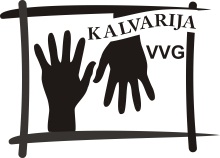 KALVARIJOS VIETOS VEIKLOS GRUPĖADMINISTRACINĖS ATITIKTIES VERTINIMO REIKALAVIMUS ATITIKUSIŲ VIETOS PROJEKTŲ PARAIŠKŲ SĄRAŠAS NR. 05Kvietimas teikti vietos projektų paraiškas Nr. 052013 m. balandžio 11 d.      Pirmininkas                    							    Valdas Aleknavičius      Projektų koordinatorė 								    Simona Bražinskaitė________________________________Eil. Nr.Vietos projekto paraiškos gavimo dataVietos projekto pareiškėjo pavadinimas Vietos projekto pavadinimasVietos projekto paraiškos kodasPrašoma lėšų suma, Lt123456I prioritetas. GYVENAMOSIOS APLINKOS GERINIMAS IR VIEŠOJO GYVENIMO STIPRINIMASI prioritetas. GYVENAMOSIOS APLINKOS GERINIMAS IR VIEŠOJO GYVENIMO STIPRINIMASI prioritetas. GYVENAMOSIOS APLINKOS GERINIMAS IR VIEŠOJO GYVENIMO STIPRINIMASI prioritetas. GYVENAMOSIOS APLINKOS GERINIMAS IR VIEŠOJO GYVENIMO STIPRINIMASI prioritetas. GYVENAMOSIOS APLINKOS GERINIMAS IR VIEŠOJO GYVENIMO STIPRINIMASI prioritetas. GYVENAMOSIOS APLINKOS GERINIMAS IR VIEŠOJO GYVENIMO STIPRINIMAS1.1 priemonė. Kaimo bendruomenių verslumo skatinimas1.1 priemonė. Kaimo bendruomenių verslumo skatinimas1.1 priemonė. Kaimo bendruomenių verslumo skatinimas1.1 priemonė. Kaimo bendruomenių verslumo skatinimas1.1 priemonė. Kaimo bendruomenių verslumo skatinimas1.1 priemonė. Kaimo bendruomenių verslumo skatinimas1.2013-03 28Aistiškių kaimo bendruomenė,,Pirties malonumai Aistiškiuose”LEADER-13-KALVARIJA-05-00551 722,002.2013-03-29Kvietkinės kaimo bendruomenė,,Sveikatinimo paslaugų sukūrimas Kvietkinės kaimo bendruomenėje”LEADER-13-KALVARIJA-05-00965 293,503.2013-03-29Jonų kaimo bendruomenė,,Patrauklios ir tvarkingos aplinkos puoselėjimas Jonų kaimo bendruomenėje”LEADER-13-KALVARIJA-05-014 36 847,70IŠ VISO:153 863,20II prioritetas. KALVARIJOS VVG TERITORIJOS GYVENTOJŲ SUTELKTUMO IR TAPATUMO STIPRINIMASII prioritetas. KALVARIJOS VVG TERITORIJOS GYVENTOJŲ SUTELKTUMO IR TAPATUMO STIPRINIMASII prioritetas. KALVARIJOS VVG TERITORIJOS GYVENTOJŲ SUTELKTUMO IR TAPATUMO STIPRINIMASII prioritetas. KALVARIJOS VVG TERITORIJOS GYVENTOJŲ SUTELKTUMO IR TAPATUMO STIPRINIMASII prioritetas. KALVARIJOS VVG TERITORIJOS GYVENTOJŲ SUTELKTUMO IR TAPATUMO STIPRINIMASII prioritetas. KALVARIJOS VVG TERITORIJOS GYVENTOJŲ SUTELKTUMO IR TAPATUMO STIPRINIMAS2.1 priemonė. Įvairių vietos gyventojų grupių įtraukimas į bendrą veiklą ir jų bendradarbiavimo skatinimas2.1 priemonė. Įvairių vietos gyventojų grupių įtraukimas į bendrą veiklą ir jų bendradarbiavimo skatinimas2.1 priemonė. Įvairių vietos gyventojų grupių įtraukimas į bendrą veiklą ir jų bendradarbiavimo skatinimas2.1 priemonė. Įvairių vietos gyventojų grupių įtraukimas į bendrą veiklą ir jų bendradarbiavimo skatinimas2.1 priemonė. Įvairių vietos gyventojų grupių įtraukimas į bendrą veiklą ir jų bendradarbiavimo skatinimas2.1 priemonė. Įvairių vietos gyventojų grupių įtraukimas į bendrą veiklą ir jų bendradarbiavimo skatinimas2.1.1 veiklos sritis. Jaunimo ir moterų užimtumui skatinti skirti projektai2.1.1 veiklos sritis. Jaunimo ir moterų užimtumui skatinti skirti projektai2.1.1 veiklos sritis. Jaunimo ir moterų užimtumui skatinti skirti projektai2.1.1 veiklos sritis. Jaunimo ir moterų užimtumui skatinti skirti projektai2.1.1 veiklos sritis. Jaunimo ir moterų užimtumui skatinti skirti projektai2.1.1 veiklos sritis. Jaunimo ir moterų užimtumui skatinti skirti projektai4.2013-03-28Kalvarijos gimnazija,,Bendravimas – vertybė”LEADER-13-KALVARIJA-05-00629 992,235.2013-03-29Labdaros ir paramos fondas ,,Sūduvos ateitis”,,Sūduvos krepšinio –  kvadrato lyga”LEADER-13-KALVARIJA-05-01025 670,766.2013-03-29Asociacija ,,Tapkim aktyviais”,,Duonos kelias”LEADER-13-KALVARIJA-05-01110 500,007.2013-03-29Kalvarijos savivaldybės jaunimo organizacijų sąjunga ,,Apskritas stalas”,,Mobilus jaunimo centras”LEADER-13-KALVARIJA-05-01530 000,002.1.2 veiklos sritis. Gyventojų grupių ir organizacijų bendradarbiavimo projektai2.1.2 veiklos sritis. Gyventojų grupių ir organizacijų bendradarbiavimo projektai2.1.2 veiklos sritis. Gyventojų grupių ir organizacijų bendradarbiavimo projektai2.1.2 veiklos sritis. Gyventojų grupių ir organizacijų bendradarbiavimo projektai2.1.2 veiklos sritis. Gyventojų grupių ir organizacijų bendradarbiavimo projektai2.1.2 veiklos sritis. Gyventojų grupių ir organizacijų bendradarbiavimo projektai2.1.2 veiklos sritis. Gyventojų grupių ir organizacijų bendradarbiavimo projektai8.2013-03-29Sūduvos motokroso klubas,,Lietuvos motokroso taurės 6-ojo etapo organizavimas”LEADER-13-KALVARIJA-05-00824 565,47IŠ VISO:120 728,462.2 priemonė. Krašto kultūros ir tradicijų puoselėjimas2.2 priemonė. Krašto kultūros ir tradicijų puoselėjimas2.2 priemonė. Krašto kultūros ir tradicijų puoselėjimas2.2 priemonė. Krašto kultūros ir tradicijų puoselėjimas2.2 priemonė. Krašto kultūros ir tradicijų puoselėjimas2.2 priemonė. Krašto kultūros ir tradicijų puoselėjimas2.2.1 veiklos sritis. Tradiciniai krašto renginiai2.2.1 veiklos sritis. Tradiciniai krašto renginiai2.2.1 veiklos sritis. Tradiciniai krašto renginiai2.2.1 veiklos sritis. Tradiciniai krašto renginiai2.2.1 veiklos sritis. Tradiciniai krašto renginiai2.2.1 veiklos sritis. Tradiciniai krašto renginiai9.2013-03-28Aistiškių kaimo bendruomenė,,Aistiškių kaimo bendruomenės dešimtmetis. 2003-2013”LEADER-13-KALVARIJA-05-00438 070,002.2.2 veiklos sritis. Krašto kultūrą puoselėjančių organizacijų veiklos skatinimo projektai2.2.2 veiklos sritis. Krašto kultūrą puoselėjančių organizacijų veiklos skatinimo projektai2.2.2 veiklos sritis. Krašto kultūrą puoselėjančių organizacijų veiklos skatinimo projektai2.2.2 veiklos sritis. Krašto kultūrą puoselėjančių organizacijų veiklos skatinimo projektai2.2.2 veiklos sritis. Krašto kultūrą puoselėjančių organizacijų veiklos skatinimo projektai2.2.2 veiklos sritis. Krašto kultūrą puoselėjančių organizacijų veiklos skatinimo projektai10.2013-03-27Kalvarijos savivaldybės kultūros centras,,Kalvarijos krašto teatras šimtmečio vygėj”LEADER-13-KALVARIJA-05-00139 994,6911.2013-03-28Kalvarijos meno mokykla,,Kalvarijos pučiamųjų orkestro stiprinimas ir populiarinimas”LEADER-13-KALVARIJA-05-00331 943,392.2.3 veiklos sritis. Kultūriniai-edukaciniai projektai2.2.3 veiklos sritis. Kultūriniai-edukaciniai projektai2.2.3 veiklos sritis. Kultūriniai-edukaciniai projektai2.2.3 veiklos sritis. Kultūriniai-edukaciniai projektai2.2.3 veiklos sritis. Kultūriniai-edukaciniai projektai2.2.3 veiklos sritis. Kultūriniai-edukaciniai projektai12.2013-03-28Trakėnų kaimo bendruomenės centras,,Augo girioj ąžuolėlis”LEADER-13-KALVARIJA-05-00224 000,0013.2013-03-28Kalvarijos savivaldybės viešoji biblioteka,,Mano kaimas – tapybos kūrinys”LEADER-13-KALVARIJA-05-00735 689,7014.2013-03-29Asociacija ,,Tiltas į rytojų”,,Etninės kultūros kūrybinės laboratorijos sukūrimas Trakišlių kaime”LEADER-13-KALVARIJA-05-01227 332,5915.2013-03-29Jonų kaimo bendruomenė,,Mes mokomės amatų”LEADER-13-KALVARIJA-05-01333 447,30IŠ VISO:230 477,67IŠ VISO:505 069,33Bendras registruotas vietos projektų paraiškų skaičiusBendras registruotas vietos projektų paraiškų skaičiusBendras registruotas vietos projektų paraiškų skaičiusBendras registruotas vietos projektų paraiškų skaičius15 (penkiolika)15 (penkiolika)Administracinės atitikties vertinimo reikalavimus atitikusių vietos projektų paraiškų skaičiusAdministracinės atitikties vertinimo reikalavimus atitikusių vietos projektų paraiškų skaičiusAdministracinės atitikties vertinimo reikalavimus atitikusių vietos projektų paraiškų skaičiusAdministracinės atitikties vertinimo reikalavimus atitikusių vietos projektų paraiškų skaičius15 (penkiolika)15 (penkiolika)